Analyticom COMET	Datum: 09.10.2023 Vreme: 13:42:46 CEST    Odštampao: Ljubiša Vujčić (11222650)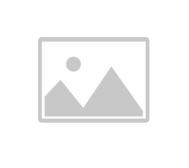 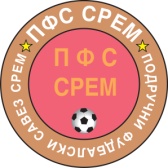 Rezultati I tabelaOrganizacija: (42402) Fudbalski savez područja Sremska MitrovicaTakmičenje: (35875034) Pionirska liga Područnog fudbalskog saveza Srem Zapad 23/24 - 2023/2024Poz.: PozicijaOU: Odigrane utakmiceP: PobedeNereš NerešenoP: PoraziPOS: Postignuti golovi	PRI: Primljeni golovi	GR: Gol razlika	Bod: BodoviAnalyticom COMET - Tabela	Stranica: 1 / 1DomaćiGostiRezultatHAJDUKHAJDUK6:3KRUŠEDOLSLOGA 1919 ERDEVIK3:9SREMSKI VITEZOVI RADNIČKI IRIGHRTKOVCI2:0PARTIZANSLOGA9:2PODRINJEPSK PUTINCI3:0TrgovačkiRADNIČKI (SM)1:4Poz.KlubOUPNerešPPOSPRIGRBod1.RADNIČKI (SM)7700555+50212.SLOGA 1919 ERDEVIK7610459+36193.PARTIZAN75114616+30164.SREMSKI VITEZOVI RADNIČKI IRIG74212619+7145.HAJDUK73133924+15106.HAJDUK73132419+5107.Trgovački72322714+1398.SLOGA72141426-1279.HRTKOVCI72051141-30610.PODRINJE72051264-52611.PSK PUTINCI71061726-9312.KRUŠEDOL7007760-530